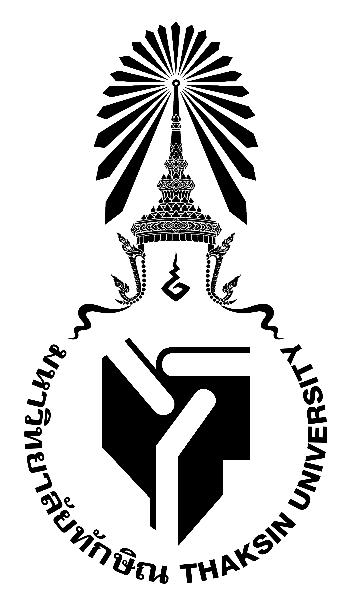 มคอ.5 รายงานผลการดำเนินการของรายวิชา(Course Report)0319111  สรีรวิทยาการออกกำลังกาย             EXERCISE PHYSIOLOGYรายวิชานี้เป็นส่วนหนึ่งของหลักสูตร กศ.บ. พลศึกษาหลักสูตรปรับปรุง  พ.ศ. 2562คณะศึกษาศาสตร์  มหาวิทยาลัยทักษิณสารบัญรายงานผลการดำเนินการของรายวิชา(Course Report)หมวด 1 ข้อมูลทั่วไป1.  รหัสชื่อรายวิชา จำนวนหน่วยกิต รายวิชาที่ต้องเรียนมาก่อน รายวิชาที่เรียนพร้อมกัน 
และคำอธิบายรายวิชา0319111	สรีรวิทยาการออกกำลังกาย						3(2-2-5)Exercise Physiology	วิเคราะห์เกี่ยวกับการเปลี่ยนแปลงและการปรับตัวของร่างกายมนุษย์อันเนื่องมาจากการออกกำลังกาย การฝึกการแปรสภาพของพลังงานขณะออกกำลังกาย การทำงานของระบบการเคลื่อนไหว                 การฝึกกล้ามเนื้อ การเปลี่ยนแปลงทางสรีรวิทยา และการปรับตัวของระบบต่างๆ และปัจจัยที่มีผลต่อประสิทธิภาพการทำงานของร่างกายในด้านศักยภาพของระบบการขนส่งออกซิเจน  พันธุกรรม  เทคนิคการฝึก สัดส่วนของร่างกาย สภาพภูมิอากาศ วัย เพศ รวมทั้งสิ่งเสริมพลังทางกีฬา          Analyze alteration and adaptation of human body function and form due to exercise and physical performance in term of energy metabolism, metabolism, body engine  working, muscle training, physiological changes and adaption of human body systems, including factors influence human performance via oxygen transportation system, heredity, training technic, body composition, climate, age and sex ergogenic aids and principle of training and practicing2. รายวิชาที่ต้องเรียนมาก่อน: 	ไม่มี3. อาจารย์ผู้รับผิดชอบรายวิชา อาจารย์ผู้สอนและกลุ่มเรียน (Section): อาจารย์ผู้รับผิดชอบรายวิชา	อาจารย์ ดร.สิงหา ตุลยกุลอาจารย์ผู้สอนรายวิชา		อาจารย์ ดร.สิงหา ตุลยกุล4. ภาคเรียน/ชั้นปีที่เรียนภาคฤดูร้อน / ชั้นปีที่ 35. สถานที่เรียน    อาคารเรียนพลศึกษา มหาวิทยาลัยทักษิณ วิทยาเขตสงขลาหมวดที่ 2 การจัดการเรียนการสอนที่เปรียบเทียบกับแผนการสอน1. รายงานชั่วโมงการสอนจริงเทียบกับแผนการสอน2. หัวข้อที่สอนไม่ครอบคลุมตามแผน3. ประสิทธิผลของวิธีสอนที่ทำให้เกิดผลการเรียนรู้ตามที่ระบุในรายละเอียดของรายวิชา4. ข้อเสนอการดำเนินการเพื่อปรับปรุงวิธีสอนไม่มีหมวดที่ 3 สรุปผลการจัดการเรียนการสอนของรายวิชา1. จำนวนนิสิตที่ลงทะเบียนเรียน (ณ วันหมดกำหนดการเพิ่มถอน)		1  คน2. จำนวนนิสิตที่คงอยู่เมื่อสิ้นสุดภาคเรียน					1  คน3.จำนวนนิสิตที่ถอน (W)							  0  คน4. อื่น ๆ (ถ้ามี)	5. การกระจายของระดับคะแนน (เกรด) : จำนวนและร้อยละของนิสิตในแต่ละระดับคะแนน5. ปัจจัยที่ทำให้ระดับคะแนนผิดปกติ (ถ้ามี)ไม่มี6. ความคลาดเคลื่อนจากแผนการประเมินที่กำหนดไว้ในรายละเอียดรายวิชา : จากแผนการประเมินในมคอ. 3 หมวดที่ 5 ข้อ 27. การทวนสอบผลสัมฤทธิ์ของนิสิต (ให้อ้างอิงจาก มคอ. 2 และ มคอ.3หมวดที่ 7)หมวดที่ 4 ปัญหาและผลกระทบต่อการดำเนินการประเด็นด้านทรัพยากรประกอบการเรียนการสอนและสิ่งอำนวยความสะดวกประเด็นด้านการบริหารและองค์กรหมวดที่ 5 การประเมินรายวิชาผลการประเมินรายวิชาโดยนิสิต (แนบเอกสาร)1.1  ข้อวิพากษ์ที่สำคัญจากผลการประเมินโดยนิสิต  ไม่มี1.2  ความเห็นของอาจารย์ผู้สอนต่อข้อวิพากษ์ตามข้อ 1.1ไม่มีผลการประเมินรายวิชาโดยวิธีอื่น ข้อวิพากษ์สำคัญจากผลการประเมินโดยวิธีอื่น ไม่มี ความเห็นของอาจารย์ผู้สอนต่อข้อวิพากษ์ตามข้อ 2.1                  ไม่มีหมวดที่ 6 แผนการปรับปรุง1. ความก้าวหน้าของการปรับปรุงการเรียนการสอนตามที่เสนอในรายงานของรายวิชาครั้งที่ผ่านมา2. การดำเนินการด้านอื่น ๆ ในการปรับปรุงรายวิชา     ไม่มี3. ข้อเสนอแผนการปรับปรุงสำหรับภาคการศึกษา/ปีการศึกษาต่อไป4. ข้อเสนอแนะของอาจารย์ผู้รับผิดชอบรายวิชาต่ออาจารย์ผู้รับผิดชอบหลักสูตรไม่มีหมวดหน้าหมวดที่ 1ข้อมูลทั่วไป	1หมวดที่ 2การจัดการเรียนการสอนที่เปรียบเทียบกับแผนการสอน2หมวดที่ 3สรุปผลการจัดการเรียนการสอนของรายวิชา6หมวดที่ 4ปัญหาและผลกระทบต่อการดำเนินการ8หมวดที่ 5การประเมินผล8หมวดที่ 6แผนการปรับปรุง8สัปดาห์ที่หัวข้อ/รายละเอียดจำนวนชั่วโมงตามแผนการสอนจำนวนชั่วโมงตามแผนการสอนจำนวนชั่วโมงที่สอนจริงจำนวนชั่วโมงที่สอนจริงความแตกต่าง(%)เหตุผล (หากความแตกต่างเกิน 25%)สัปดาห์ที่หัวข้อ/รายละเอียดบรรยายปฏิบัติการบรรยายปฏิบัติการความแตกต่าง(%)เหตุผล (หากความแตกต่างเกิน 25%)1บทนำ : สรีรวิทยาการออกกำลังกาย22222ระบบกล้ามเนื้อและระบบประสาทกับการออกกำลังกาย22223ระบบหายใจและไหลเวียนเลือดกับการออกกำลังกาย22224ระบบหายใจและไหลเวียนเลือดกับการออกกำลังกาย (ต่อ)22225ระบบพลังงานกับการออกกำลังกาย22226ระบบพลังงานกับการออกกำลังกาย (ต่อ)22227ระบบต่อมไร้ท่อกับการออกกำลังกาย22228วิเคราะห์กีฬาประเภทเดี่ยว/บุคคล ด้านความต้องการและการตอบสนองทางสรีรวิทยาการออกกำลังกายที่ได้รับมอบหมาย22229สรีรวิทยาการออกกำลังกายในแต่ละช่วงวัย (วัยเด็ก, ผู้ใหญ่, ผู้สูงอายุ)222210สรีรวิทยาการออกกำลังกายในแต่ละช่วงวัย (ต่อ)222211ปัจจัยที่มีผลต่อการออกกำลังกาย222212รูปแบบการฝึกเพื่อพัฒนาระบบพลังงานแบบใช้ออกซิเจน และไม่ใช้ออกซิเจน222213การใช้เทคโนโลยีทางการกีฬาเบื้องต้นเพื่อวิเคราะห์ผลทางสรีรวิทยาการออกกำลังกาย222214วิเคราะห์กีฬาประเภททีม ด้านความต้องการและการตอบสนองทางสรีรวิทยาการออกกำลังกายที่ได้รับมอบหมาย222215- ทบทวนเนื้อหาและปิดคอร์ดการเรียน2222รวมจำนวนชั่วโมงตลอดภาคเรียนรวมจำนวนชั่วโมงตลอดภาคเรียน30303030สัปดาห์ที่หัวข้อที่สอนไม่ครอบคลุมตามแผนการสอนนัยสำคัญของหัวข้อที่สอนไม่ครอบคลุมตามแผนการสอนแนวทางชดเชย--ผลการเรียนรู้วิธีสอนที่ระบุในรายละเอียดรายวิชาประสิทธิผลประสิทธิผลปัญหาของการใช้วิธีสอน ผลการเรียนรู้วิธีสอนที่ระบุในรายละเอียดรายวิชามีไม่มีปัญหาของการใช้วิธีสอน คุณธรรม จริยธรรมความตรงต่อเวลาจริยธรรมทางวิชาการความซื่อสัตย์ความมีน้าใจเป็นนักกีฬาและดำเนินการตามหลักธรรมมาภิบาล (Good Governance) ความรับผิดชอบต่อตนเองและสังคม/ความรู้1 ความรู้ความเข้าใจเกี่ยวกับสรีรวิทยาการออกกำลังกาย2 ความรู้เกี่ยวกับการสร้างเสริมสมรรถภาพทางกายที่ส่งผลต่อสรีรวิทยาการออกกำลังกาย/ทักษะทางปัญญา1 การคิดเชิงวิเคราะห์เกี่ยวกับสรีรวิทยาการออกกำลังกาย2 การวิเคราะห์ประเด็นและแนวโน้มของสรีรวิทยาการออกกำลังกายทั้งในประเทศและต่างประเทศ3 การบูรณาการองค์ความรู้ทางสรีรวิทยาการออกกำลังกายกับการออกกำลังกายเพื่อสุขภาพ/ทักษะความสัมพันธ์ระหว่างบุคคลและความรับผิดชอบ1 การทำงานร่วมกันเป็นทีม2 การยอมรับความแตกต่างระหว่างบุคคล/ทักษะการวิเคราะห์เชิงตัวเลข การสื่อสาร และการใช้เทคโนโลยีสารสนเทศ1. การใช้ทักษะการสื่อสาร2. การค้นคว้าจากอินเตอร์เน็ต/ระดับคะแนน (เกรด)ช่วงคะแนนจำนวนร้อยละA80->>00.00B+75-79.991100B70-74.9900.00C+65-69.9900.00C60-64.9900.00D+55-59.9900.00D50-54.9900.00F<<-49.9900.00    6.1 ความคลาดเคลื่อนด้านกำหนดเวลาการประเมิน    6.1 ความคลาดเคลื่อนด้านกำหนดเวลาการประเมิน    6.1 ความคลาดเคลื่อนด้านกำหนดเวลาการประเมินความคลาดเคลื่อนเหตุผลเหตุผลไม่มี-- 6.2 ความคลาดเคลื่อนด้านวิธีการประเมินผลการเรียนรู้ (ถ้ามี) 6.2 ความคลาดเคลื่อนด้านวิธีการประเมินผลการเรียนรู้ (ถ้ามี) 6.2 ความคลาดเคลื่อนด้านวิธีการประเมินผลการเรียนรู้ (ถ้ามี)ความคลาดเคลื่อนความคลาดเคลื่อนเหตุผลไม่มีไม่มี-วิธีการทวนสอบสรุปผลมีการทวนสอบการให้คะแนนจากการสุ่มตรวจผลงานของนิสิตโดยอาจารย์อื่นปรับคะแนนการทำงานกลุ่ม ปัญหาในการใช้แหล่งทรัพยากรประกอบการเรียนการสอน (ถ้ามี)ผลกระทบไม่มี-ปัญหาด้านการบริหารและองค์กร (ถ้ามี)ผลกระทบต่อผลการเรียนรู้ของนิสิตไม่มี-	แผนการปรับปรุงผลการดำเนินการเหตุผลข้อเสนอ กำหนดเวลาที่แล้วเสร็จผู้รับผิดชอบชื่ออาจารย์ผู้รับผิดชอบรายวิชา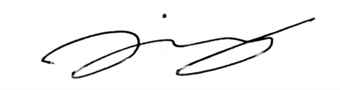 ชื่ออาจารย์ผู้รับผิดชอบรายวิชาชื่ออาจารย์ผู้รับผิดชอบรายวิชาลงชื่อ………………………….………………(อาจารย์ ดร.สิงหา ตุลยกุล)ลงชื่อ………………………….………………(อาจารย์ ดร.สิงหา ตุลยกุล)วันที่รายงานวันที่รายงาน             19  มิถุนายน  2567ชื่อประธานหลักสูตร/เลขานุการกรรมการประจำหลักสูตรชื่อประธานหลักสูตร/เลขานุการกรรมการประจำหลักสูตรชื่อประธานหลักสูตร/เลขานุการกรรมการประจำหลักสูตรลงชื่อ………………………….………………(………………………………….........………)ลงชื่อ………………………….………………(………………………………….........………)วันที่รับรายงานวันที่รับรายงาน....................................................................